IntroductionA behavior is anything your robot does: turning on a single motor is a behavior, moving forward is a behavior, tracking a line is a behavior, navigating a maze is a behavior. There are three main types of behaviors that we are concerned with: basic behaviors, simple behaviors, and complex behaviors. Basic BehaviorsExample: Turn on Motor Port 3 at half powerAt the most basic level, everything in a program must be broken down into tiny behaviors that your robot can understand and perform directly. In ROBOTC, these are behaviors the size of single statements, like turning on a single motor.Simple BehaviorsExample: Move forward for 2 secondsSimple behaviors are small, bite-size behaviors that allow your robot to perform a simple, yet significant task, like moving forward for a certain amount of time. These are the most useful behaviors because they are big enough that you can describe useful actions with them, but small enough that you can program them easily from basic ROBOTC commands.Complex BehaviorsExample: Follow a defined path through an entire mazeThese are behaviors at the highest levels, such as navigating an entire maze. Though they may seem complicated, one nice property of complex behaviors is that they are always composed of smaller behaviors. 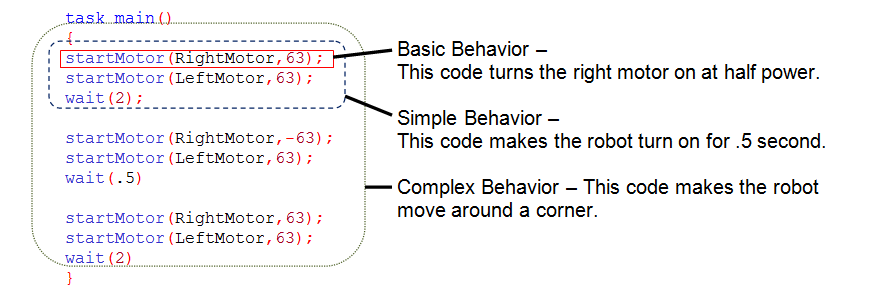 The most important idea in behaviors is that they can be built up or broken down into other behaviors. Complex behaviors, like going through a maze, can always be broken down into smaller, simpler behaviors. These in turn can be broken down further and further until you reach simple or basic behaviors that you recognize and can program.Complex behavior	           Simple behaviors        	         ROBOTC – ready (Basic) behaviors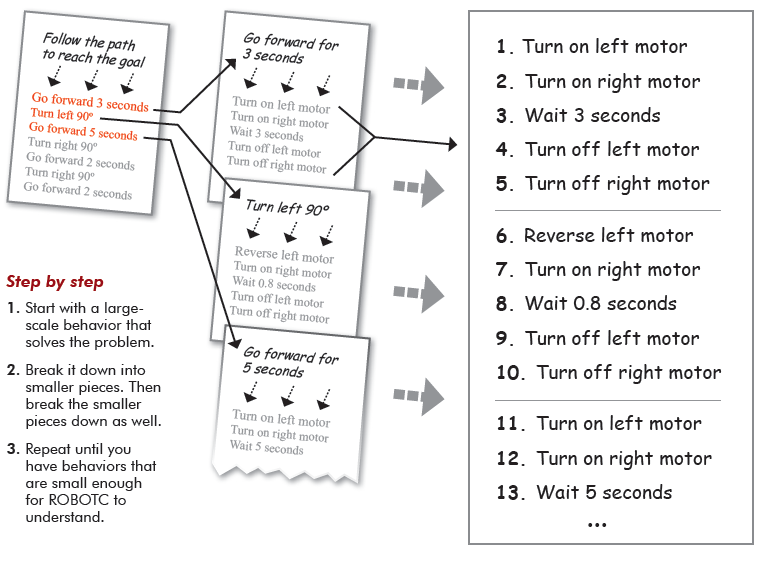 Sometimes it can be hard to tell whether a behavior is “simple” or “complex”. Some programs are so complex they need multiple layers of simple behaviors before they reach the basic ones! “Basic,” “Simple,” and “Complex” are categories of behaviors which are meant to help you think about the structure of programs. They are points of reference in the world of behaviors. Use these distinctions to help you, but don’t worry if your “complex” behavior suddenly becomes a “simple” part of your program.Pseudocode is a compact and informal description of a computer program. It is a hybrid language which combines the features of the programming language with the native language of the person writing the program. Emphasis is placed on expressing the behavior or outcome of each portion of code rather than on strictly correct syntax (it does still need to be reasonable, though). In general, pseudocode is used to outline a program before translating it into proper syntax. This helps in the initial planning of a program, by creating the logical framework and sequence of the code. It captures the logic and flow of a solution without the bulk of strict syntax rules. Below is some pseudocode written for a program which moves as long as a touch sensor is not pressed, but stops and turns to the right if its sonar detects an object less than 20 in. away. This pseudocode example includes elements of both programming language, and the English language. Curly braces are used as a visual aid for where portions of code need to be placed when they are finally written out in full and proper syntax./*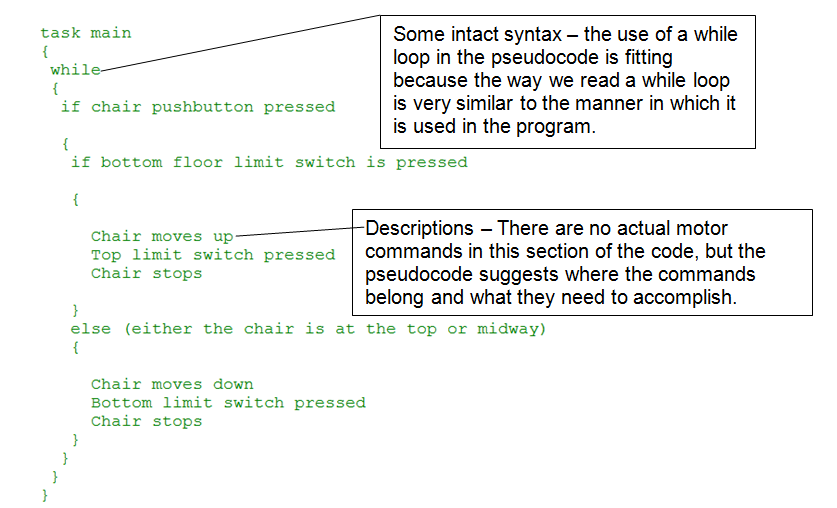 */In this activity you will practice writing behaviors and pseudocode for projects you will build in future classes.EquipmentEngineering notebookPencilProcedureComplete the chart below by writing the basic, simple and complex behaviors for this mobile robot: when a pushbutton is pressed, a mobile robot will go as fast as possible for 20 feet, and then stop.Now fill in the template below to write the pseudocode for this mobile robot:  when a pushbutton is pressed, a mobile robot will go as fast as possible for 20 feet, and then stop.Pseudocode:/*{}*/ConclusionList at least five smaller behaviors you could break the complex behavior “brushing my teeth” into. Why is it important to think of a computer program as a set of basic, simple and complex behaviors that a robot needs to follow?What is the purpose of a set of curly braces { } in a ROBOTC computer program?What is the role of a programmer?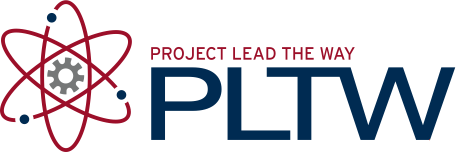 Activity 2.3.2 Robot Behaviors and Writing Pseudocode	Complex BehaviorsSimple BehaviorsBasic Behaviors